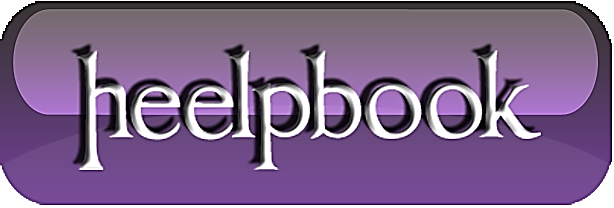 DevCon – Rescan for Hardware automaticallySCENARIOI’ve been having a strange issue with a PCMCIA card on my wife’s computer. Every time the machine is rebooted, you are required to “Scan for Hardware Changes” in device manager. It does not automatically detect that the PCMCIA card is still plugged in. SOLUTIONAfter searching google high and low for a solution, I thought about seeing if I could write a script that would automatically run a hardware scan at logon. Here is what I came up with:Download DevCon.exe from Microsoft: DevCon.exe Extract either the 32-bit or 64-bit executable to C:\Windows\System32\ Create a file called: “devcon_rescan.cmd” Put the following text in it: @echo offdevcon.exe /rescanCopy the file to C:\Windows\System32\ Open the registry editor: Start –> Run –> regedit Go To: HKLM\SOFTWARE\Microsoft\Windows\CurrentVersion\Run Create a new string value called: DevCon Right click the new value and select Modify. Type in the path to the batch file you made (i.e. “C:\WINDOWS\SYSTEM32\devcon_scan.cmd”) Hope this helps somebody.